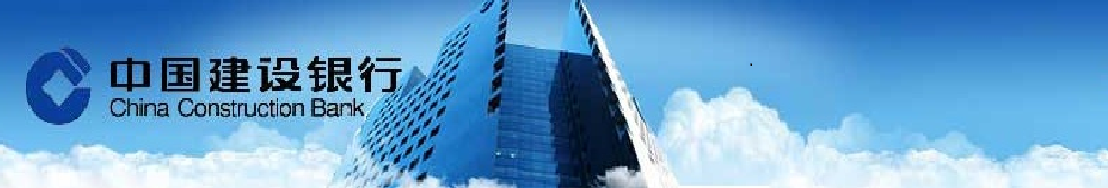 美國2月製造業產出連續第六個月上升，3月初消費者信心上漲，凸顯了經濟的韌性，儘管第一季經濟增長看似將大幅放緩。周五發布的其它數據也支撐上述觀點，世界大型企業研究會稱，2月經濟領先指數升至逾10年來最高水平。經濟前景改善，支撐了美國聯邦儲備理事會(FED/美聯儲)本周升息的決定。美聯儲公布，製造業產出上月增長0.5%，與1月增幅一致，這是三年來最大月增幅。中國央行行長周小川表示，中國金融體系總體健康，但也存在總體槓桿率偏高、債市房市風險和跨市場影子銀行業務活躍等風險。央行網站刊登他在今年首次金磚國家財長和央行行長會發言稱，中國經濟的增長速度總體比較穩定，增長前景有所改善。在宏觀經濟政策上，中國目前注重經濟結構的調整，推動供給側結構性改革，包括產業結構調整。 外匯市場    台幣兌美元市場週一延續升值走勢，在外資持續匯入及國際美元依舊偏弱帶動下，早盤台幣進一步走揚，惟外資匯入量未若上週五多，加上台幣走勢來到2015年低點30.400附近，短線下方預估面臨較強勁支撐，後續關注30.400價位是否突破，今日台幣交投區間預估30.400~30.500。貨幣市場    台灣銀行間短率周一大致持穩。在外資大舉匯入挹注下，市場資金趨寬鬆，惟需求不大，利率無大變化。人民幣市場部分，隔拆利率在1.70%-2.20%，一年天期cnh swap落在 1,945 -2,060。債券市場    週一美國無重要經濟數據公佈，美股近期維持狹幅高檔震盪，美債市場於FOMC過後利率小幅向下修正，短期在市場缺乏消息引導，利率難脫離近況整理走勢，終場美債10年券利率下滑4bps收2.461%；30年券利率下滑3.3bps收3.077%，今日美國無重要數據公佈，短線美債走勢預估維持2.40%~2.60%，操作暫以區間操作為宜。期貨市場    週一離岸人民幣匯率走勢先貶後升，早盤離岸人民幣最高來到6.90關卡下方，歐洲盤後收斂貶值走勢，整體仍不脫離區間震盪，交投區間6.885~6.898，本週中國無重要數據公佈，後續關注6.90關卡是否再次站上。離岸人民幣換匯點小幅下滑，一個月降至163(-17)，一年期2028(-2)。人民幣匯率期貨市場週五成交量降至783口，約當金額0.3742億美金，留倉口數3469口，約當留倉金額1.250億美金。Economic Data免責聲明本研究報告僅供本公司特定客戶參考。客戶進行投資決策時，應審慎考量本身之需求、投資風險及風險承壓度，並就投資結果自行負責，本公司不作任何獲利保證，亦不就投資損害負任何法律責任。本研究報告內容取材自本公司認可之來源，但不保證其完整性及精確性、該報告所載財務資料、預估及意見，係本公司於特定日期就現有資訊所作之專業判斷，嗣後變更時，本公司將不做預告或更新；本研究報告內容僅供參考，未盡完善之處，本公司恕不負責。除經本公司同意，不得將本研究報告內容複製、轉載或以其他方式提供予其他第三人。FXLastHighLowUSD/TWD30.52730.630.465USD/CNY6.90856.90926.9035USD/CNH6.88896.89836.8795USD/JPY112.55112.9112.46EUR/USD1.07391.07771.0725AUD/USD0.77310.77480.7686Interest RateInterest RateLastChgTW O/NTW O/N0.174-0.001TAIBOR 3MTAIBOR 3M0.65767-0.00166CNT TAIBOR 3MCNT TAIBOR 3M4.49080.0201CNT TAIBOR 1YCNT TAIBOR 1Y4.9223-0.052TW IRS 3YTW IRS 3Y0.8697-0.0017TW IRS 5YTW IRS 5Y1.115-0.0049TW 5Y BONDTW 5Y BOND0.870.002TW 10Y BONDTW 10Y BOND1.112-0.002SHIBOR O/NSHIBOR O/N2.6325-0.0005SHIBOR 1MSHIBOR 1M4.31720.0397SHIBOR 3MSHIBOR 3M4.37110.0204CN 7Y BONDCN 7Y BOND3.1850.019CN 10Y BONDCN 10Y BOND3.3320.01USD LIBOR O/NUSD LIBOR O/N0.92422-0.00156USD LIBOR 3MUSD LIBOR 3M1.151780USD 10Y BONDUSD 10Y BOND2.4607-0.0307USD 30Y BONDUSD 30Y BOND3.077-0.0229CommodityCommodityLastChgBRENTBRENT51.620.23WTIWTI48.220.14GOLDGOLD1234.24-3.78StockStockLastChgDow JonesDow Jones20905.86-8.76NasdaqNasdaq5901.5290.532S&P 500S&P 5002373.47-4.78DAXDAX12052.9-42.34SSEASSEA3403.974-3.523HISHIS24501.9914.66TAIEXTAIEX9912.9736.5Nikkei 225Nikkei 22519521.59-98.22KOSPIKOSPI2157.0118.88Source: BloombergSource: BloombergSource: BloombergSource: BloombergDate CountryEventPeriodSurveyActualPrior03/20TA出口訂單(年比)Feb16.10%22.00%5.20%03/20US芝加哥聯邦準備銀行全國經濟活動指數Feb0.030.34-0.0503/21US經常帳餘額4Q-$129.0b---$113.0b03/21CHConference Board China February Leading Economic Index